О внесении изменения в административный регламент предоставления муниципальной услуги «Выдача градостроительного плана земельного участка на территории Завитинского муниципального округа»          В целях реализации на территории Завитинского муниципального округа мероприятий по проведению административной реформы, приведения административных регламентов предоставления муниципальных услуг в соответствие с действующим законодательствомп о с т а н о в л я ю: 	1. Внести в административный регламент предоставления муниципальной услуги «Выдача градостроительного плана земельного участка на территории Завитинского муниципального округа», утвержденный постановлением главы Завитинского муниципального округа от 24.02.2022 № 110 (с изменениями от 06.06.2022 № 490) следующее изменение:пункт 2.3 административного регламента изложить в новой редакции:«2.3. Нормативные правовые акты, регулирующие предоставление муниципальной услуги: 1. Градостроительный кодекс Российской Федерации («Российская газета», № 290, 30.12.2004, «Собрание законодательства РФ», 03.01.2005, № 1 (часть 1), ст. 16, «Парламентская газета», № 5-6, 14.01.2005); 2.  Федеральный закон от 06.10.2003 № 131-ФЗ «Об общих принципах организации местного самоуправления в Российской Федерации» («Собрание законодательства РФ», 06.10.2003, № 40, ст. 3822, «Парламентская газета», № 186, 08.10.2003, «Российская газета», № 202, 08.10.2003); 3. Федеральный закон от 29.12.2004 № 191-ФЗ «О введении в действие  Градостроительного кодекса Российской Федерации» («Российская газета», № 290, 30.12.2004, «Собрание законодательства РФ», 03.01.2005, № 1 (часть 1), ст. 17, «Парламентская газета», № 5-6, 14.01.2005);	4. Федеральный закон от 02.05.2006 № 59-ФЗ «О порядке рассмотрения обращения граждан Российской Федерации»  («Российская газета», № 95, 05.05.2006, «Собрание законодательства РФ», 08.05.2006, № 19, ст. 2060, «Парламентская газета», № 70-71, 11.05.2006; Официальный интернет-портал правовой информации http://www.pravo.gov.ru - 28.12.2018);5. Федеральный закон от 27.07.2010 № 210-ФЗ «Об организации предоставления государственных и муниципальных услуг» («Российская газета», № 168, 30.07.2010, «Собрание законодательства РФ», 02.08.2010, № 31, ст. 4179);6.  Закон Амурской области от 05.12.2006 № 259-ОЗ «О регулировании градостроительной деятельности в Амурской области» («Амурская правда», № 245, 27.12.2006);7. Постановление Правительства Российской Федерации от 30.11.2021 № 2130 «Об утверждении Правил подключения (технологического присоединения) объектов капитального строительства к централизованным системам горячего водоснабжения, холодного водоснабжения и (или) водоотведения» (Официальный интернет-портал правовой информации http://pravo.gov.ru, 30.11.2021, «Собрание законодательства РФ», 06.12.2021, № 49 (часть II), ст. 8316); 8. Приказ Минстроя России от 25.04.2017 № 741/пр «Об утверждении формы градостроительного плана земельного участка и порядка ее заполнения» (Официальный интернет-портал правовой информации http://pravo.gov.ru, 31.05.2017); 9. Устав Завитинского муниципального округа, принятый решением Совета народных депутатов Завитинского муниципального округа от 08.11.2021 № 44/5 (Информационный листок администрации Завитинского района «Наш район» № 24 от 12.11.2021, официальный сайт администрации Завитинского района в информационно-телекоммуникационной сети «Интернет» www.zavitinsk.info.ru).» 2. Настоящее постановление подлежит официальному опубликованию.3. Контроль за исполнением настоящего постановления возложить на заместителя главы администрации Завитинского муниципального округа по муниципальному хозяйству П.В. Ломако.Глава Завитинского муниципального округа                                  С.С. Линевич 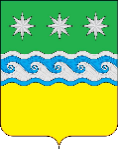 АДМИНИСТРАЦИЯ ЗАВИТИНСКОГО МУНИЦИПАЛЬНОГО ОКРУГА ГЛАВА ЗАВИТИНСКОГО МУНИЦИПАЛЬНОГО ОКРУГАП О С Т А Н О В Л Е Н И Еот ____________					                                              № ____г. ЗавитинскИсполнитель:Начальник отдела архитектуры и   градостроительства                                                              В.Н. ПавлюкСогласовано: Начальник отдела по правовым и социальным вопросам                                                               Л.В. КапустинаНачальник общего отдела                                                                И.В. АносоваЗаместитель главы администрации Завитинского муниципального округа по работе с территориями                                                                Е.В. РозенкоЗаместитель главы администрации Завитинского муниципального округа по муниципальному хозяйству                                                               П.В. Ломако